R E P U B L I K A  H R V A T S K A   SPLITSKO-DALMATINSKA ŽUPANIJA                GRAD SPLIT        GRADONAČELNIKKLASA: 330-05/18-01/49URBROJ: 2181/01-09-01/05-18-5Split, 6. travnja 2018. godineNa temelju članaka 15., 298. i 303. Zakona o javnoj nabavi  („Narodne novine“ broj 120/2016), članaka 52. i 55. Statuta Grada Splita („Službeni glasnik Grada Splita“ broj 17/09, 11/10, 18/13, 39/13 i 46/13 – pročišćeni tekst), članka 19. Pravilnika o provedbi postupaka jednostavne nabave („Službeni glasnik Grada Splita“ broj 4/17) i Zaključka o davanju ovlaštenja zamjenici Gradonačelnika Grada Splita Jeleni Hrgović za obavljanje dužnosti Gradonačelnika u vremenu moje odsutnosti i spriječenosti („Službeni glasnik Grada Splita“ broj 1/18), Zamjenica gradonačelnika Grada Splita dana 6. travnja 2018. godine, donosiZAKLJUČAK o poništenju postupka  jednostavne nabave usluge produljenja održavanja i dogradnje računalnih programa ESRI programske opreme Prihvaća se prijedlog članova stručnog povjerenstva Naručitelja za poništenjem postupka nabave usluge produljenja održavanja i dogradnje računalnih programa ESRI programske opreme u sastavu: Marijana Kirevski i Marija Burić.Poništava se postupak jednostavne nabave za nabavu usluge produljenja održavanja i dogradnje računalnih programa ESRI programske opreme.Zadužuje se Upravni odjel za financijsko upravljanje i kontroling/Odsjek za javnu nabavu za realizaciju ovog Zaključka.Ovaj Zaključak objavit će se u „Službenom glasniku Grada Splita“ i na internetskim stranicama Naručitelja.ZAMJENICA GRADONAČELNIKAJelena Hrgović, v.r.DOSTAVITI:Ovlaštenim predstavnicima Naručitelja, svimaUpravni odjel za financijsko upravljanje i kontroling/Odsjek za javnu nabavu, ovdjeUredništvu „Službenog glasnika Grada Splita“, ovdjePismohrani, ovdjeOBRAZLOŽENJEGrad Split, Obala kneza Branimira 17, Split, OIB: 78755598868 kao Naručitelj proveo je postupak jednostavne nabave za nabavu usluge produljenja održavanja i dogradnje računalnih programa ESRI programske opreme evidencijskog broja 2018/19-00-027, objavljen na internetskim stranicama Grada Splita dana 19. ožujka 2018. godine.Do roka za dostavu ponuda, dana 03. travnja 2018. godine do 10:00 sati nije pristigla nijedna ponuda. Slijedom navedenog, a sukladno članku 298. stavku 1. točci 7. Zakona o javnoj nabavi (NN 120/2016) postupak jednostavne nabave za nabavu usluge produljenja održavanja i dogradnje računalnih programa ESRI programske opreme se mora poništiti jer do roka za dostavu ponuda nije pristigla nijedna ponuda.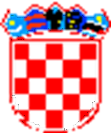 *P/1727001*